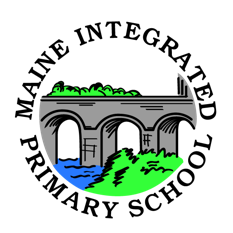 COMPLAINTS PROCEDUREContents									           PageIntroduction We hope that issues can be addressed by talking to the relevant staff.  Open communication and regular engagement between the school, parents/carers and other stakeholders is vital to nurturing positive relationships within the whole school community.School Information	Here at Maine, we take complaints seriously.  We have the best interests of all our pupils and their families at the centre of all that we do.  We encourage anyone with a worry to speak to us as soon as possible.  If issues are dealt with at an early stage, then they are more likely to be resolved leaving no unnecessary dissatisfaction.	“Our underlying aim at Maine Integrated Primary School is not only to educate our children to a high standard but to create a safe, secure, inclusive and caring environment in which all children are accepted, respected and valued. We encourage every child to maximise their potential through the delivery of a broad and balanced curriculum with a range of activities which are underpinned by a strong pastoral element, reflective of our Christian ethos. We aim to develop a culture of respect, fairness, cooperation, honesty, kindness, forgiveness, acceptance and responsibility throughout the school and this is promoted in all areas of school life.”We believe that happy children, staff, and parents are fundamental to positive learning experiences and a successful school.The school would not exist without the efforts of our founding parents. We therefore remain keen to ensure that parents feel welcome in the school and are as involved in the education of their children as they can be.Should you need to contact your child’s teacher you can ring the school secretary Mrs Wilson on the school landline 028 9447 8766.  Our principal Mrs Woodin can be contacted on the school landline also or 07525 128046We take all issues seriously and make every effort to resolve matters as quickly as possible.If you wish to make a complaint, please follow the School Complaints Procedure attached. Scope of the Complaints ProcedureA complaint is described as an expression of dissatisfaction with our work. 2.1	Complaints with Established ProceduresOur school Complaints Procedure sets out how any expression of dissatisfaction relating to the school will be managed. By taking complaints seriously at the earliest possible stage, it is hoped that they can be resolved quickly and effectively.Some examples of complaints dealt with:Not following school policyCommunication delays / lack of communicationDifficulties in staff / pupil relationshipsThis procedure should not be used for complaints with separate established procedures, however if your complaint relates to the school’s failure to correctly administer any of these procedures, then you may complain by means of this procedure.Some examples of statutory procedures and appeal mechanisms, which are not part of the school’s complaints procedure, are listed below.  The list is not exhaustive.  The Principal/ Chair of Governors will advise on the appropriate procedure to use when a complaint is raised.2.2 	Anonymous Complaints	The school will not normally investigate anonymous complaints, unless deemed by the chairperson of the board of governors to be of a very serious nature.   The decision of dealing with such complaints will be at the discretion of the chairperson of the board of governors.	Aims of the Complaints ProcedureWhen dealing with Complaints Our school aims to:Encourage resolution as quickly as possible.Provide timely responses.Keep complainants informed of progress.Ensure a full and fair investigation of your complaint.Have due regard for the rights and responsibilities of all parties involved.Respect confidentiality.Fully address complaints and provide an effective response.Take appropriate action to rectify the issue and prevent it happening again.Be responsive to learning from outcomes that will inform and improve practice 	within the school.Provide a process that is simple to understand and use.Be impartial.Be non-adversarial.Availability of ProcedureA copy of this Procedure is available on our school’s website or is available from the school on request. Complaints Procedure – At a GlanceTime LimitTo enable complaints to be resolved, please contact the school as soon as possible.  Unless there are exceptional circumstances, complaints will normally only be considered within 6 months of the date of the incident(s) about which you are complaining.Stage OneWhen making a complaint, contact the school principal who will arrange for the complaint to be investigated. If the complaint is about the principal, proceed to Stage Two.  The school requires complaints to be made in writing.  Where this may present difficulties, please contact the school which will make reasonable arrangements to support you with this process.When writing your complaint, please provide clear information and include the following:Your name and contact detailsWhat your complaint is about – please try to be specificWhat you have already done to try to resolve it andWhat you would like the school to do to resolve your complaintThe principal will normally acknowledge the complaint as soon as possible but within 10 school working days.  This will be a short response and you will be sent a copy of, (or a link to) the school’s complaints procedure.  A final response will normally be made within 20 school working days of receipt of the complaint. This response will be issued in writing and will indicate with reasons whether the complaint has been upheld, partially upheld or not upheld. If, for any reason, the consideration of a complaint takes longer to complete, you will be informed of revised time limits and kept updated on progress.These timeframes may need to be reviewed if complaints are ongoing during school holiday periods.If you remain unhappy with the outcome at Stage One, the complaint may be progressed to Stage Two which is overseen by the board of governors.Stage TwoIf your complaint is about the principal or if the complaint is unresolved after Stage One, write to the chairperson of the board of governors.  Where this may present difficulties, please contact the school which will make reasonable arrangements to support you with this process.  The letter can be left at the school office and marked ‘private and confidential’.  The chairperson will convene a committee to consider the complaint.  In the case of the complaint being about the principal, this committee will investigate the complaint.Please provide clear information and include the following:Reason(s) why you disagree with the stage one findingsAny aspect in which you think that the school’s complaints procedure was not fully followedThe chairperson of the committee will normally acknowledge the complaint as soon as possible but at least within 10 school working days.  A final response will normally be made within 20 school working days from date of receipt of the second letter.  The response will be issued by the chairperson of the committee and will indicate, with reasons, whether the complaint has been upheld, partially upheld or not upheld.  If, for any reason, the review of a complaint takes longer to complete, complainants will be informed of revised time limits and kept updated on progress.These timeframes may need to be reviewed if complaints are ongoing during school holiday periods.Northern Ireland Public Services Ombudsman (NIPSO) www.nipso.org.ukIf following Stage Two, you remain dissatisfied with the outcome of your complaint, you can refer the matter to the Office of the Northern Ireland Public Services Ombudsman (NIPSO). The Ombudsman provides a free, independent and impartial service for handling complaints about schools in Northern Ireland.  You have the right to complain to the Ombudsman if you feel that you have been treated unfairly or have received a poor service from a school and your complaint has not been resolved to your satisfaction.A complaint should normally be referred to NIPSO within six months of the final response from the School.  The school must advise in its concluding letter that the complaint may be referred to the NIPSO if you remain dissatisfied.Contact details for NIPSO are provided below:Northern Ireland Public Services OmbudsmanOffice of the Northern Ireland Public Services OmbudsmanProgressive House33 Wellington Place	Belfast	BT1 6HN	Freepost: FREEPOST NIPSO	Telephone: 02890 233821 		Freephone: 0800 34 34 24	Email:  nipso@nipso.org.uk		Web:  www.nipso.org.ukWhat To Expect Under This ProcedureYour rights as a person making a complaintIn dealing with complaints we will ensure:Fair treatmentCourtesyA timely responseAccurate adviceRespect for privacy – complaints will be treated as confidentially as possible allowing for the possibility of consultation with other appropriate parties about the complaint; andClear reasons for decisionsYour responsibilities as a person making a complaintWhen making a complaint it is important that you:Raise issues in a timely mannerRespect and courtesyProvide accurate and concise information in relation to the issues raisedUse these procedures fully and engage with them at the appropriate levelsConfidentiality – All information should be kept confidential so this does not impact on the process to deal with the complaint (excludes relevant 3rd parties).Rights of parties involved during the investigationWhere a meeting is arranged parties may be accompanied but not represented by another person.  Complainant: - should be informed that they may be accompanied but not represented by another person during the process e.g. spouse, friend, family member or interpreter, provided this person is not offering legal representation or acting in an official capacity.If the complainant feels unable to speak on their own behalf, they may avail of support from outside agencies as agreed with the school. (Local MLAs / Councillors / Citizens’ Advice Bureau / Parenting NI / Children’s commissioner)Staff Members: - should be informed that they may be accompanied or represented by another person during the process e.g. union representative, colleaguePupils: permission should be sought from parents / guardians and parent, guardian or other nominated adult should accompany pupils.It may be appropriate to seek a written statement if a person is unable to meet for any reason.Parties should normally be informed when a complaint is made against them and be able to see relevant correspondence.This Procedure does not take away from the statutory rights of any of the participants.TimeframesStage One – Normally acknowledge as soon as possible but at least within 10 school working days, with final response normally provided within 20 school working daysStage Two – Normally acknowledge as soon as possible but at least within 10 school working days, with final response normally provided within 20 school working daysIf, for any reason, the consideration / review of a complaint takes longer to complete, complainants will be informed of revised time limits and kept updated on progress.  These timeframes may need to be reviewed if complaints are ongoing during school holiday periods.EqualityThe school requires complaints to be made in writing. Where this may present difficulties, please contact the school which will make reasonable arrangements to support the complainant with this process.unreasonable ComplaintsThe school is committed to dealing with all complaints fairly and impartially, and to providing a high-quality service to those who complain. There will be occasions when, despite all stages of the complaints procedure having been completed and the complaint has been reviewed by the Ombudsman, the complainant remains dissatisfied.  The school must balance the rights of an individual to make a complaint and have it fairly investigated with the rights of staff not to be subjected to unacceptable actions or behaviour. Any decision to treat a complainant as unreasonable must take into account the need to ensure that the complaints procedure is being fairly applied and every attempt has been made to communicate and address concerns about behaviour/conduct with the complainant.  In the event that such a decision has been taken, the complainant will be advised accordingly.Responsibility of:		Date ratified by BOG:Review Date: Mrs E. Woodin (Principal) December 2020_______________________	Introduction 3School InformationCommunication ChartScope of the Complaints Procedure4Complaints with Established ProceduresAnonymous ComplaintsAims of the Complaints Procedure5When dealing with ComplaintsAvailability of ProcedureComplaints Procedure - at a Glance6Time LimitStage OneStage TwoNorthern Ireland Public Services OmbudsmanWhat to Expect Under this Procedure8Your rights as a person making a complaintYour responsibilities as a person making a complaintRights of parties involved during the investigationTimeframesEqualityUnreasonable complaintsExceptionsAdmissions / Expulsions / Exclusion of children from schoolStatutory assessments of Special Educational Needs (SEN) School Development Proposals Child Protection / Safeguarding 